Responsável Técnico:-------------------------------------------Francineuma Alves de SousaAssistente SocialCRESS 63167-----------------------------------------José Francisco Blanco BertoloPresidente                                                           RELATÓRIOS DE ATIVIDADES                                                           RELATÓRIOS DE ATIVIDADES                                                           RELATÓRIOS DE ATIVIDADES                                                           RELATÓRIOS DE ATIVIDADESÓRGÃO EXECUTOR:Associação dos Legionários de CristoCOMPLEXIDADE DA PROTEÇÃO SOCIAL: BásicaCOMPLEXIDADE DA PROTEÇÃO SOCIAL: BásicaCOMPLEXIDADE DA PROTEÇÃO SOCIAL: BásicaMÊS DE REFERÊNCIA: JANEIROMÊS DE REFERÊNCIA: JANEIROMÊS DE REFERÊNCIA: JANEIROMÊS DE REFERÊNCIA: JANEIRODescrição do Serviço/ BenefícioPúblico AlvoNº de AtendidosNº de AtendidosDescrição do Serviço/ BenefícioPúblico AlvoServiço de Convivência e Fortalecimento de Vínculo Crianças e adolescentesProgramada150Serviço de Convivência e Fortalecimento de Vínculo Crianças e adolescentesExecutada226O mês de Janeiro foi realizado reuniões com Assistente Social, Pedagoga, Psicóloga, Orientadores e o Presidente da Instituição, treinamento com a equipe do Serviço de Convivência e Fortalecimento de Vínculos.Foi apresentado o PLANO DE TRABALHO 2022, com o objetivo de criar estratégia para atividades presenciais e elaboração dos planos de atividades,  definição dos materiais a serem utilizados durante o ano além de organizar o prédio para melhor atender as crianças/adolescentes. 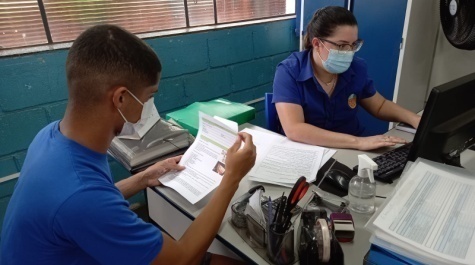 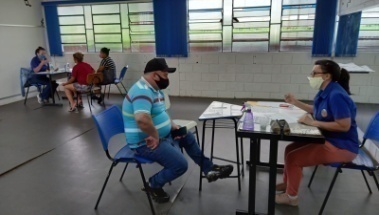 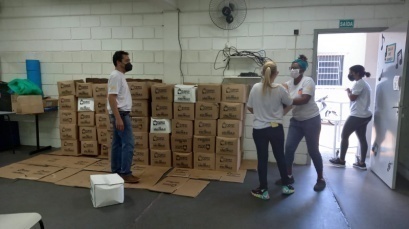 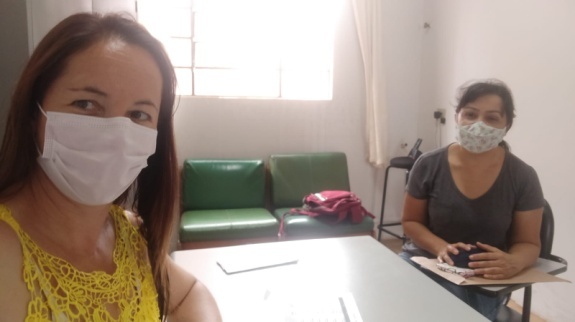 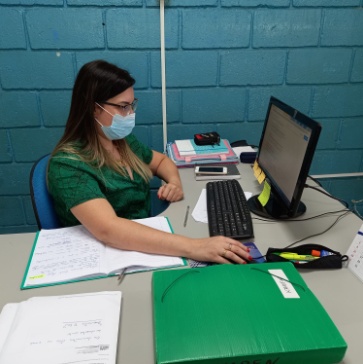 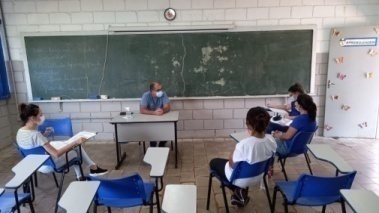 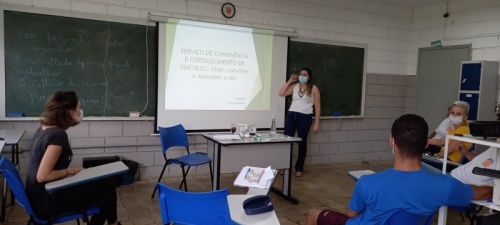 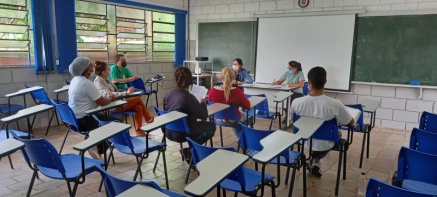 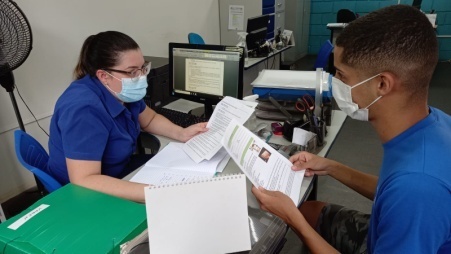 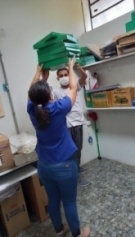 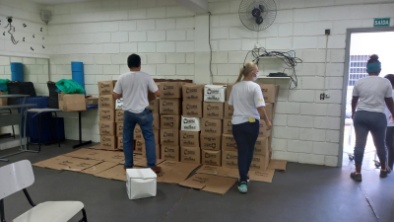 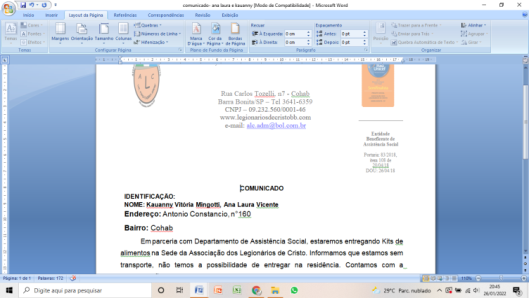 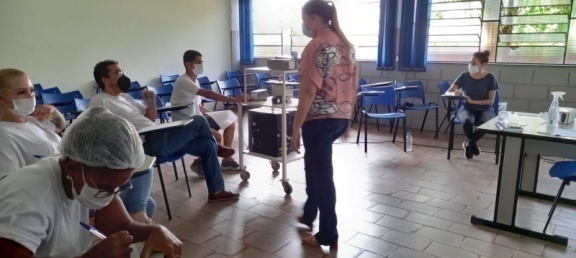 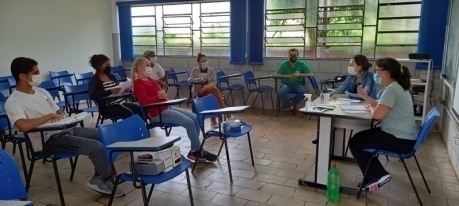 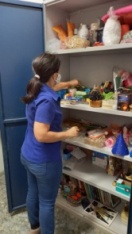 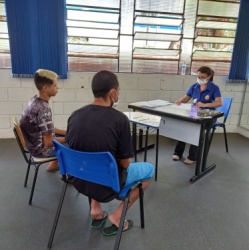 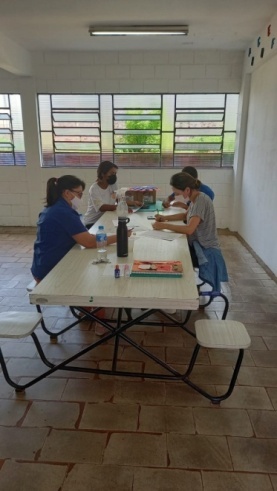 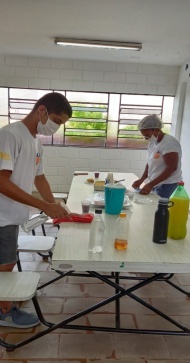 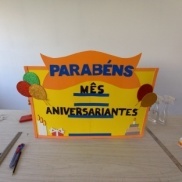 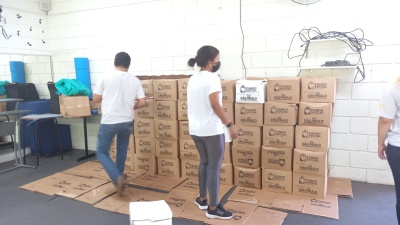 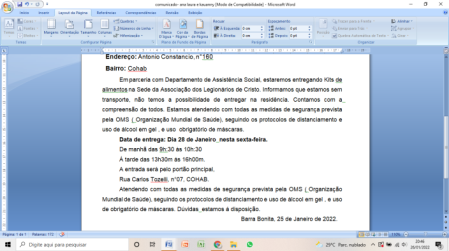 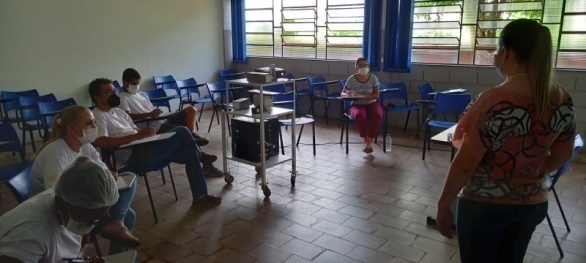 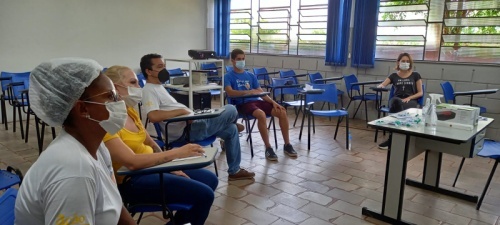 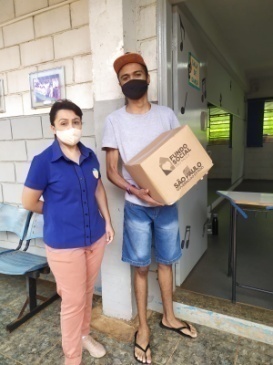 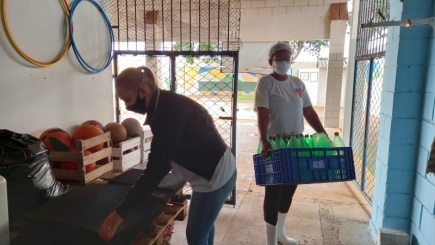 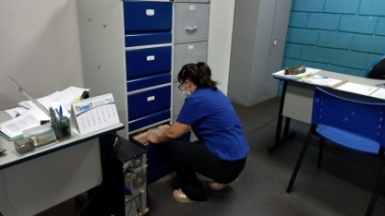 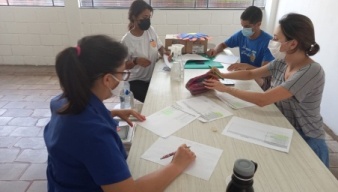 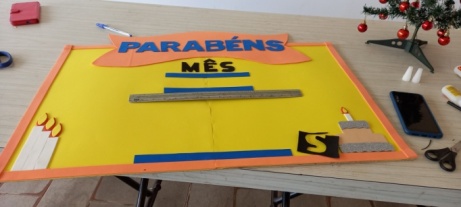 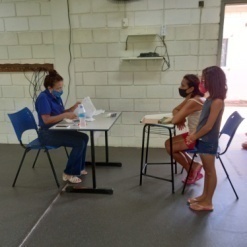 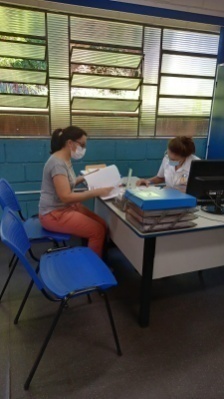 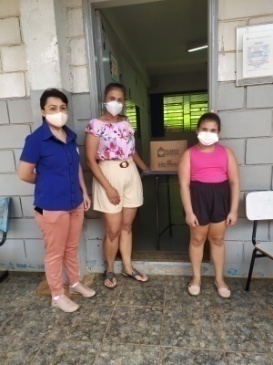 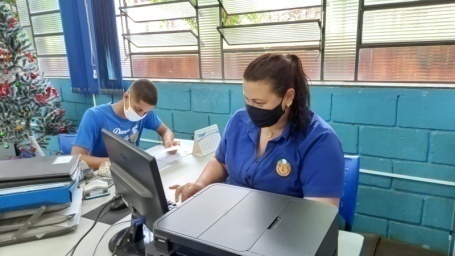 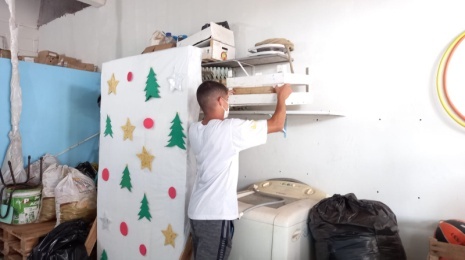 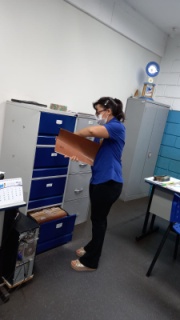 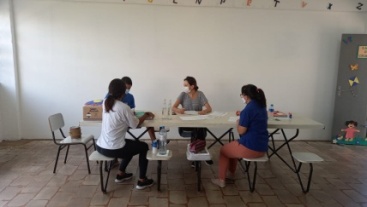 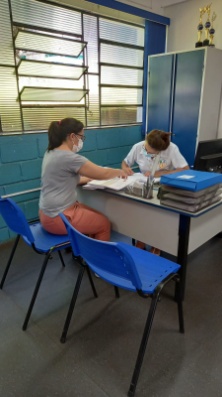 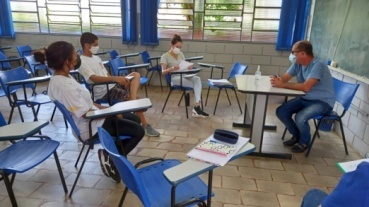 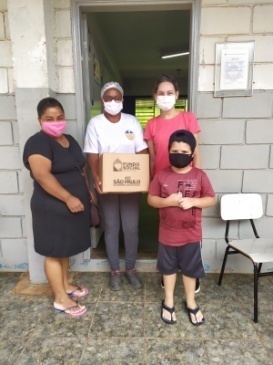 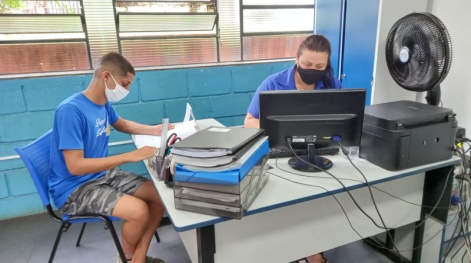 